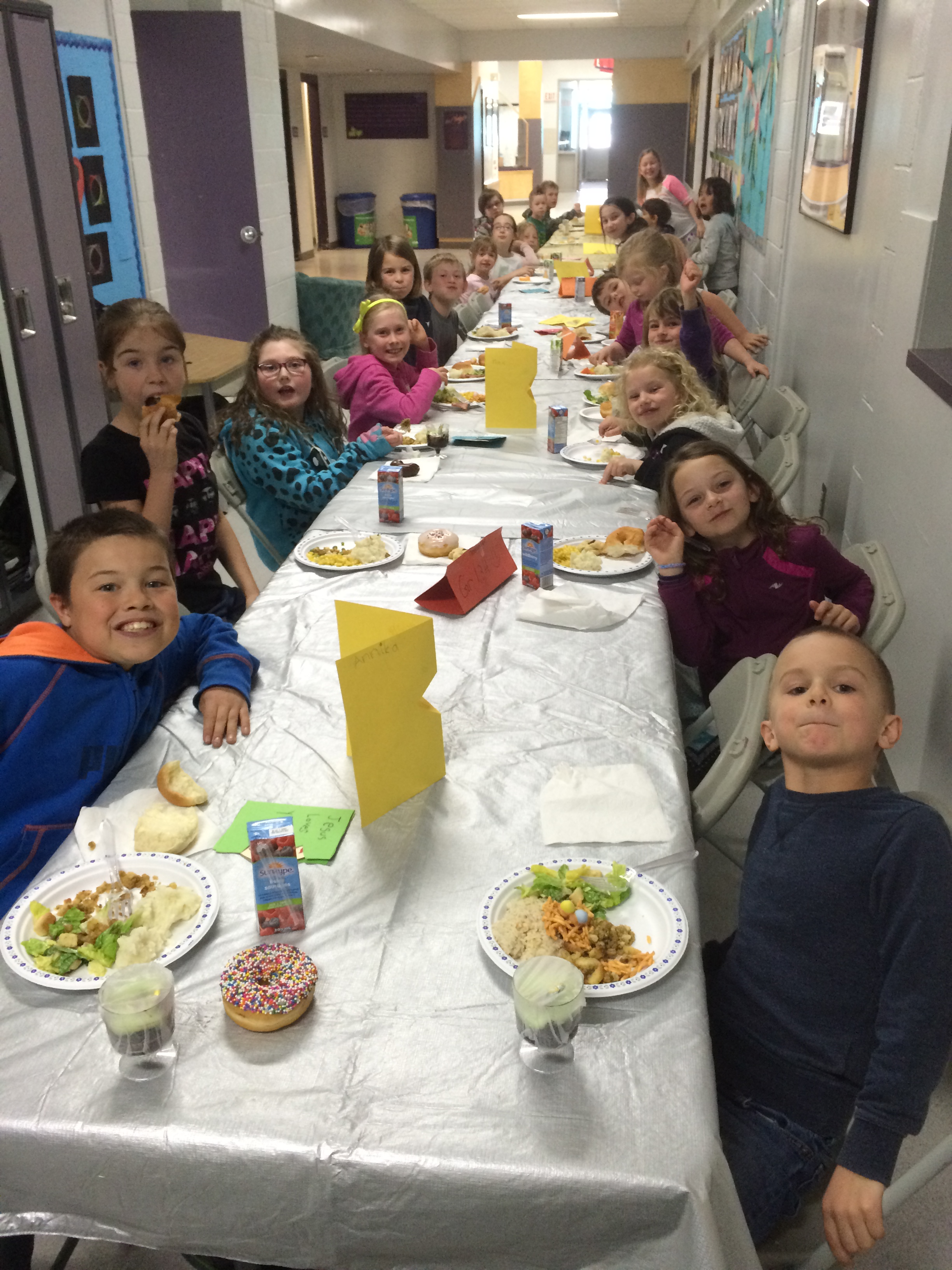 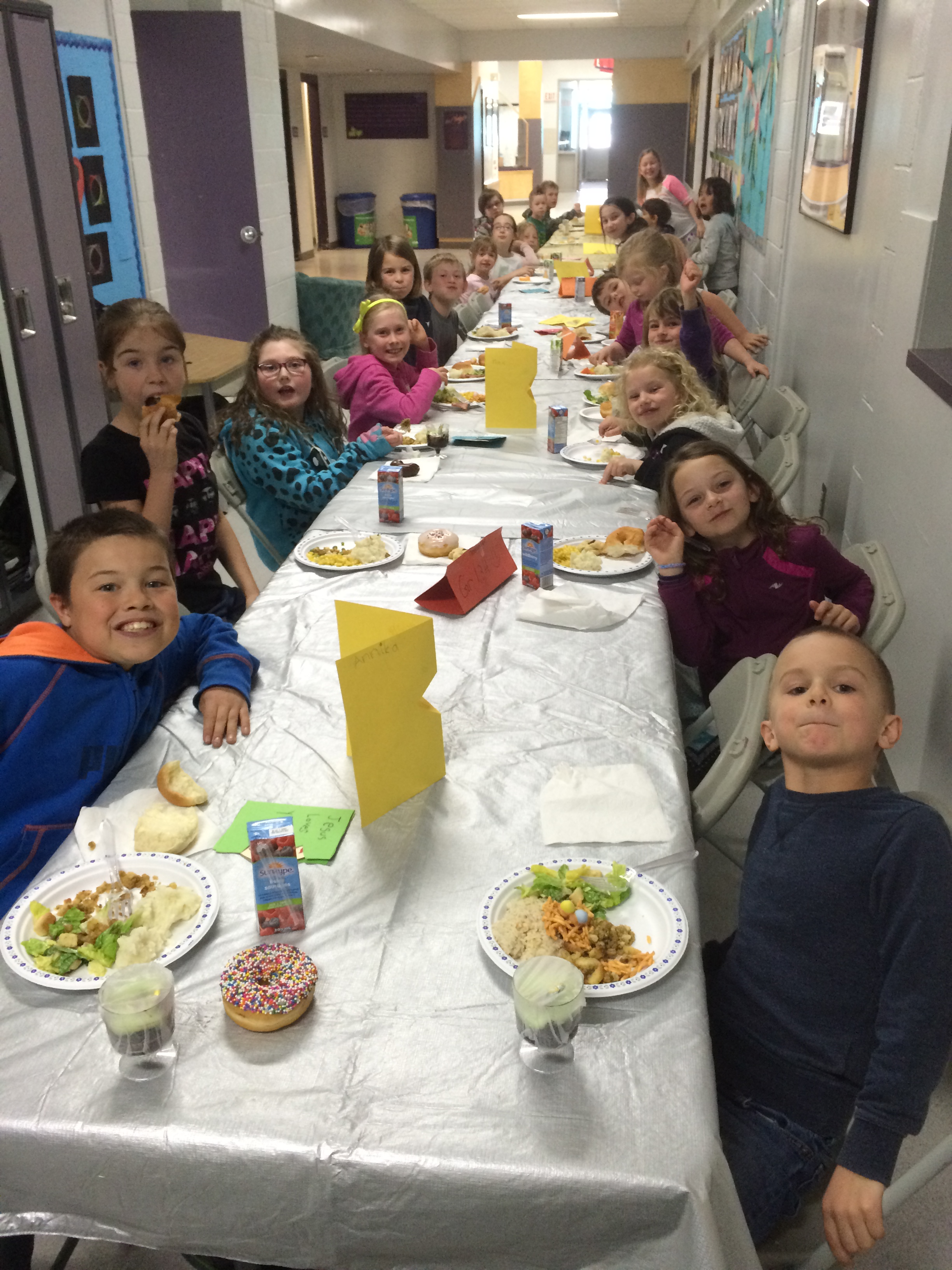 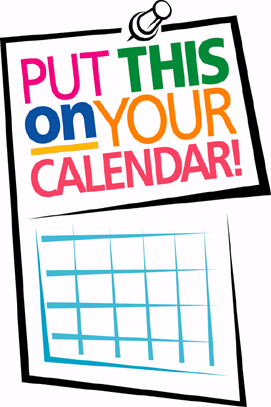 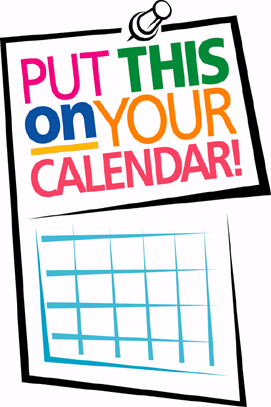 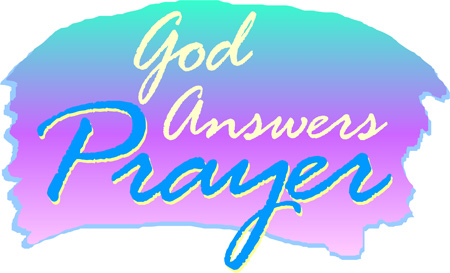 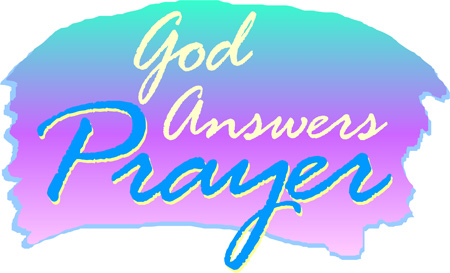 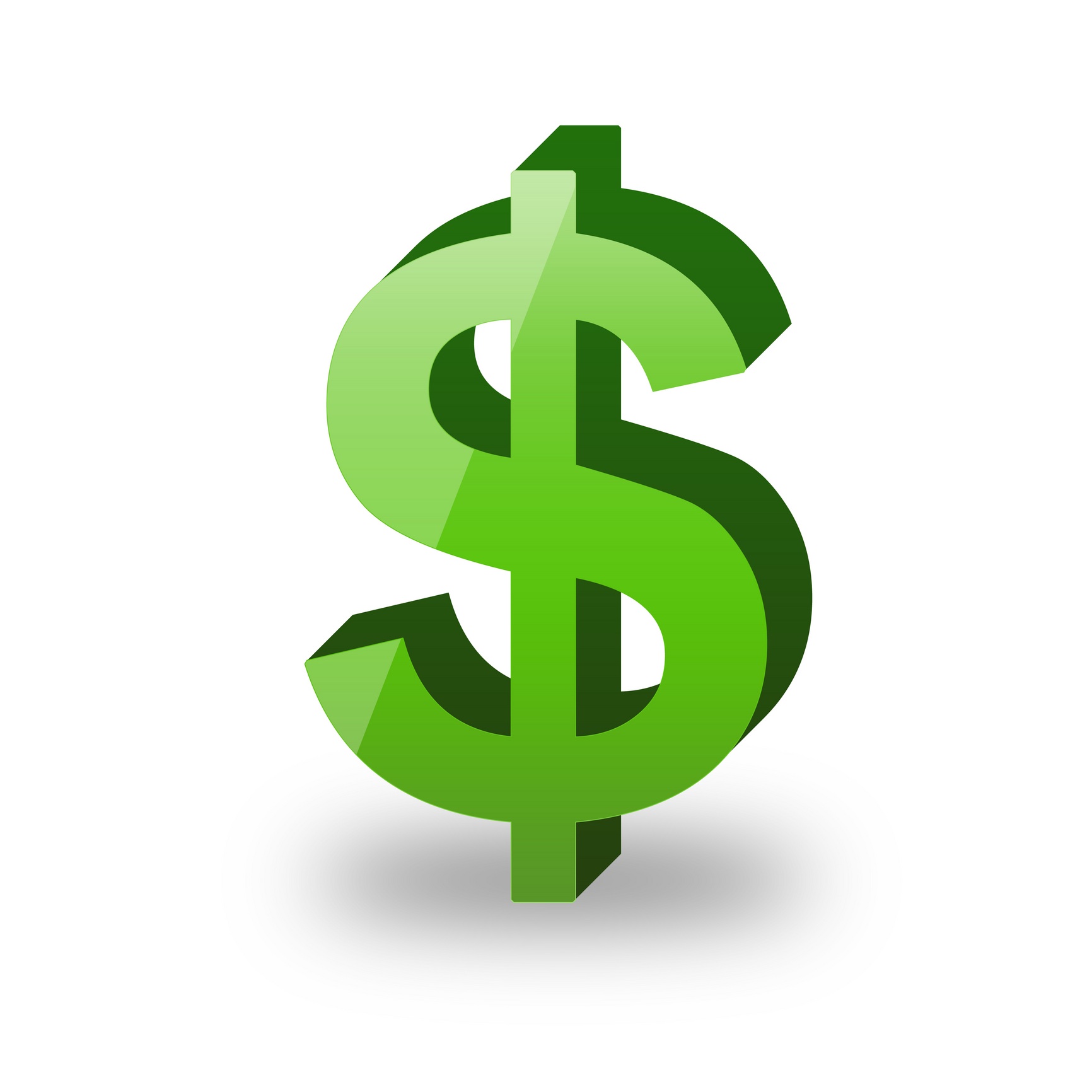 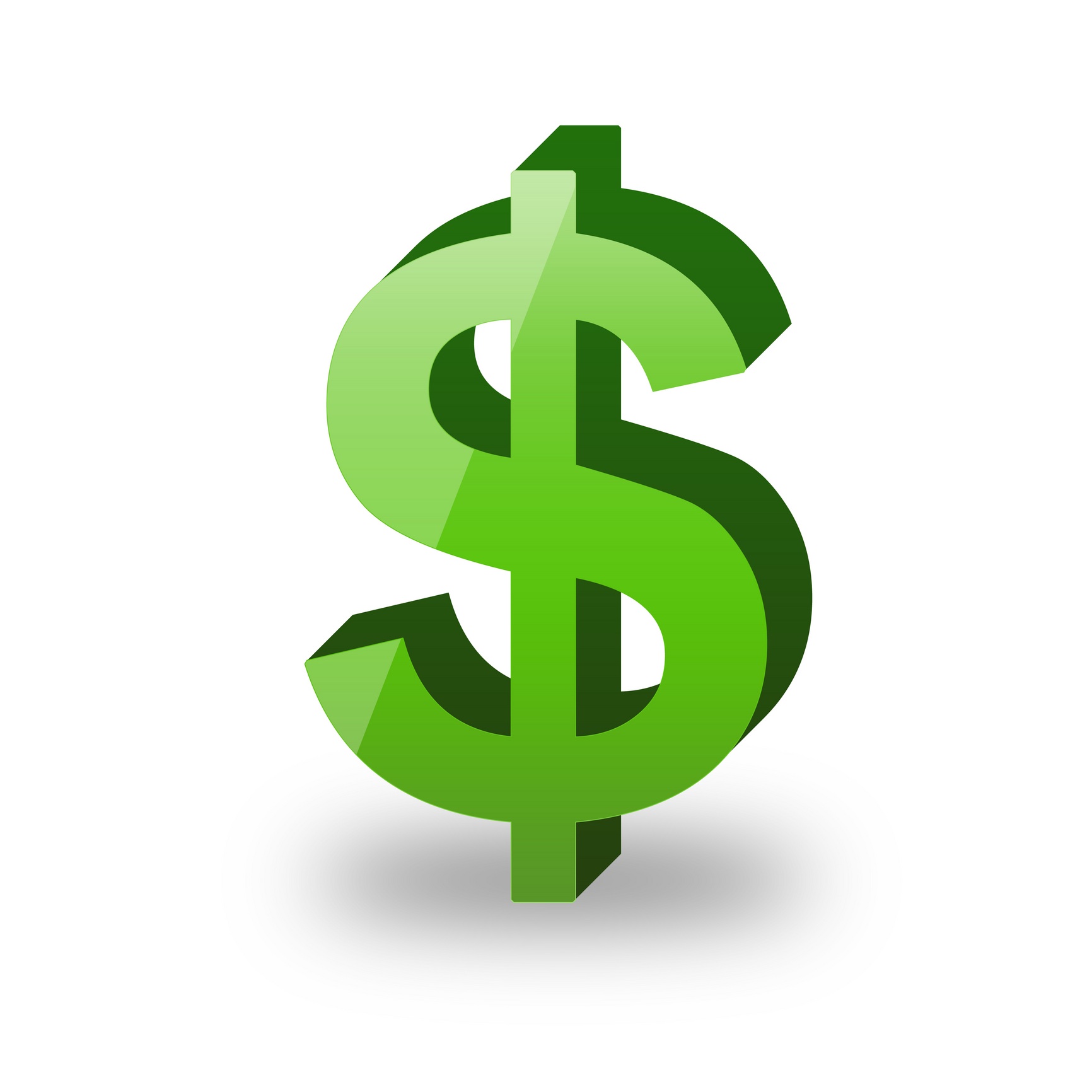 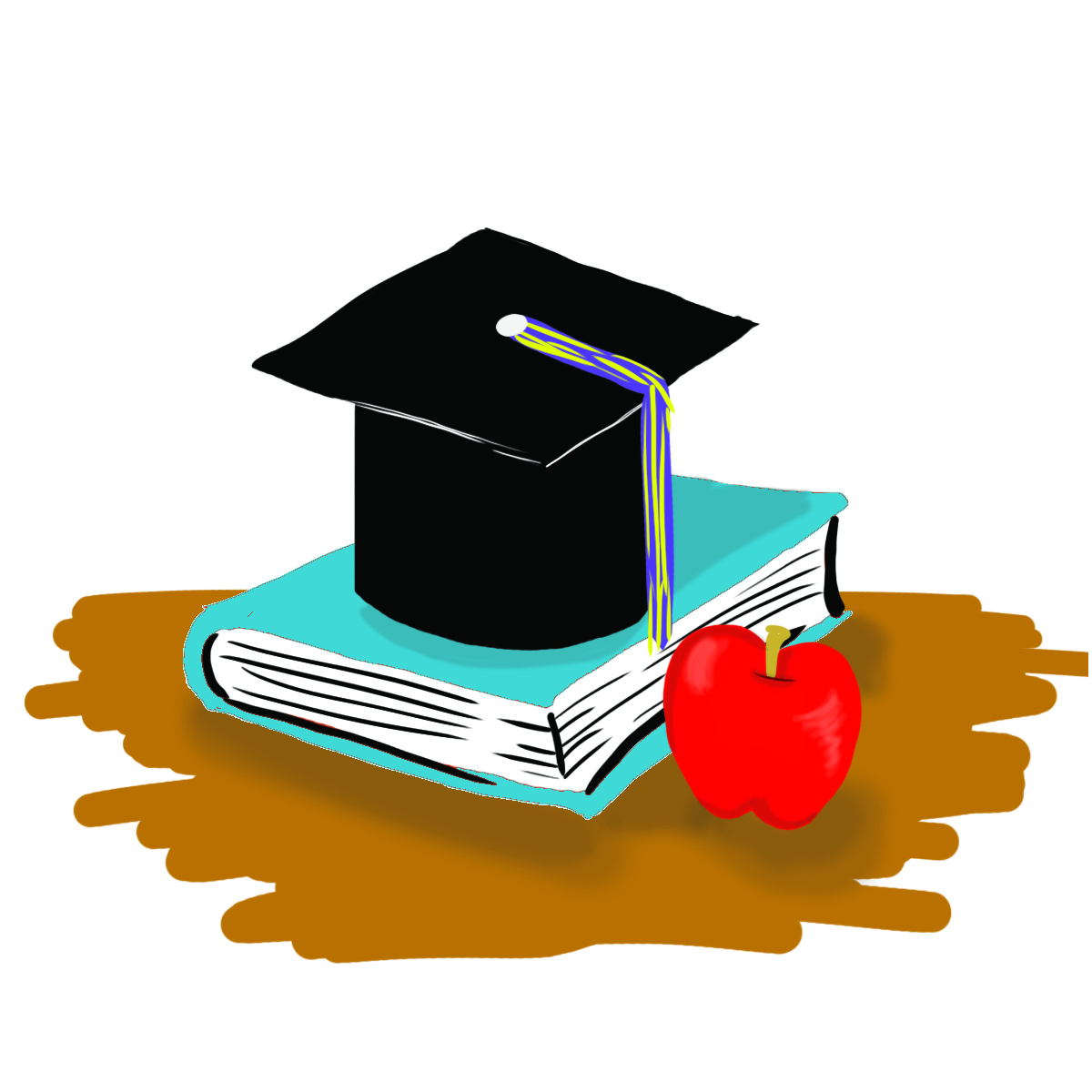 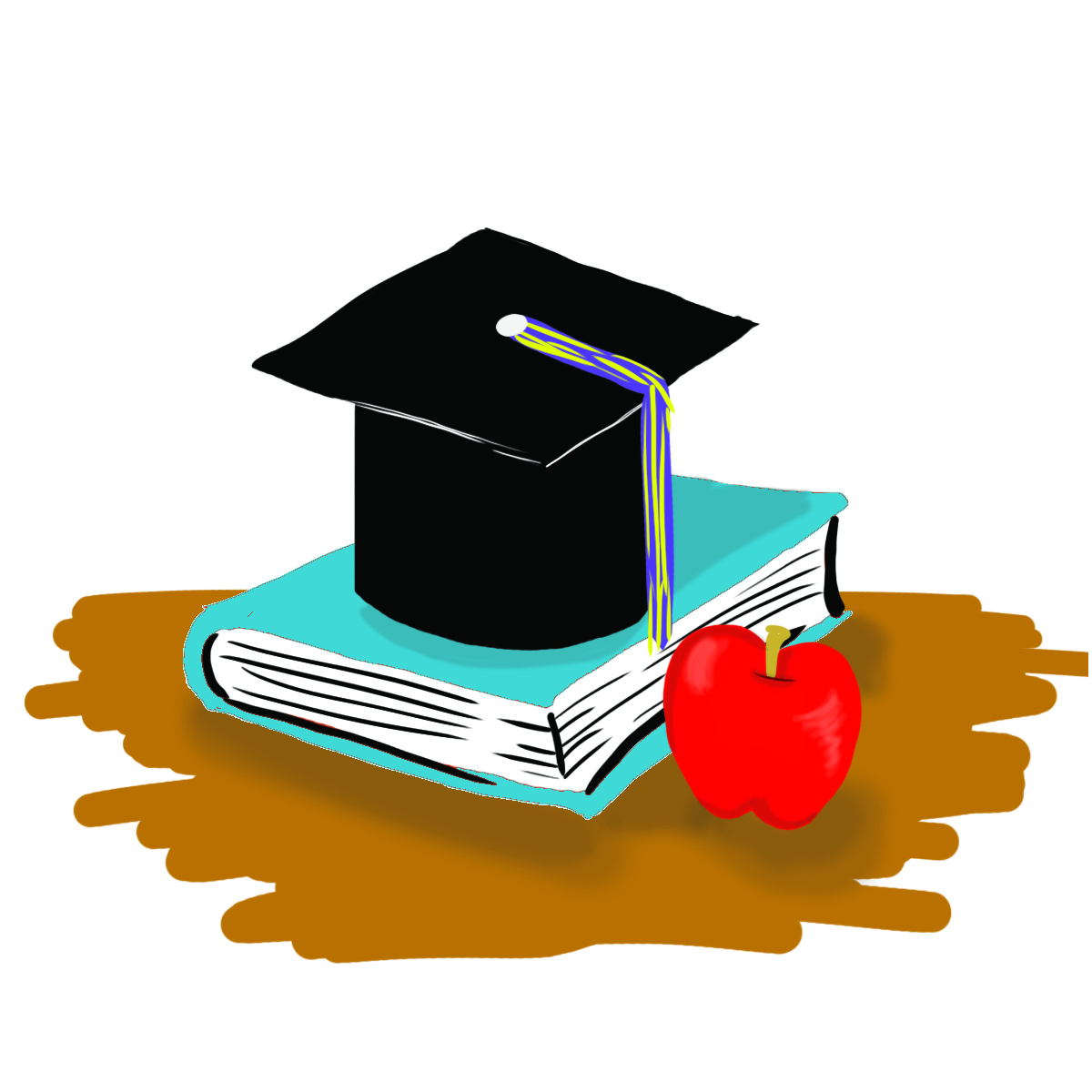 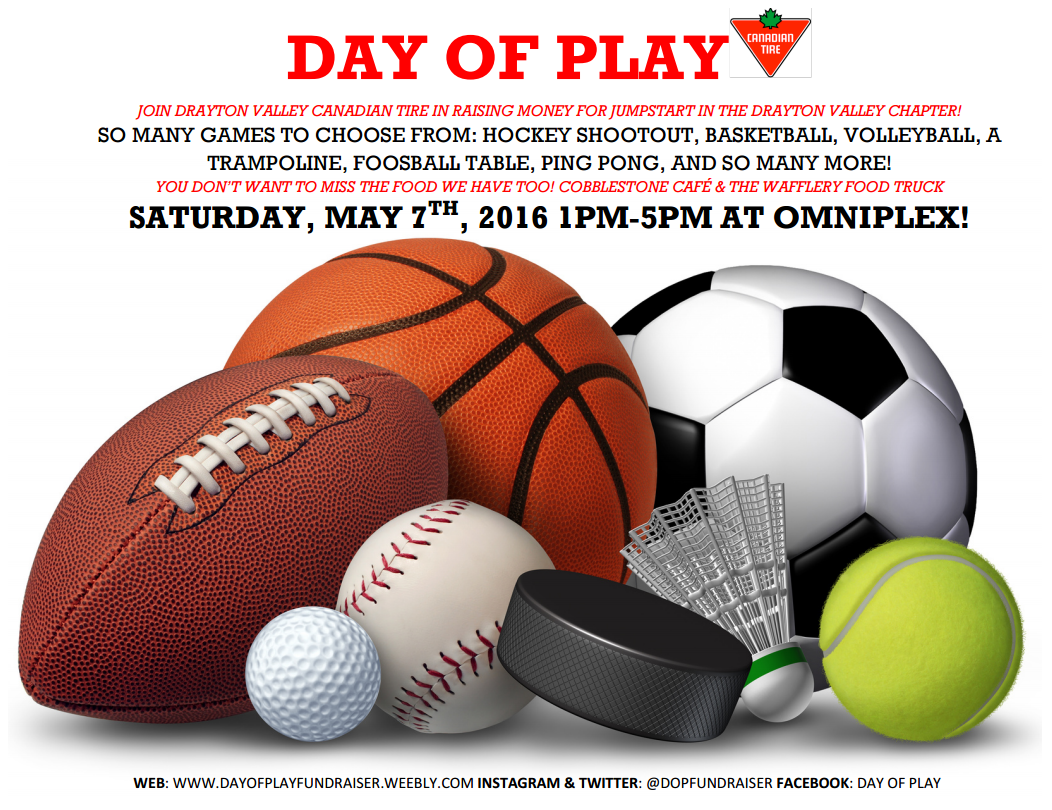 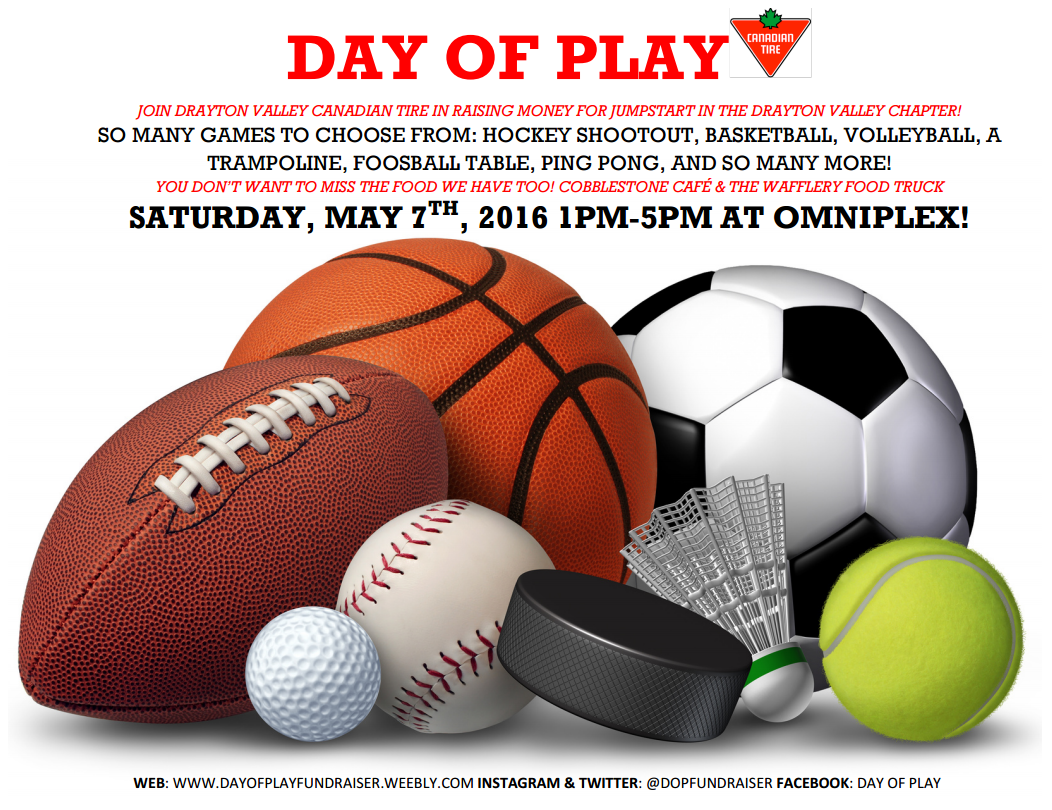 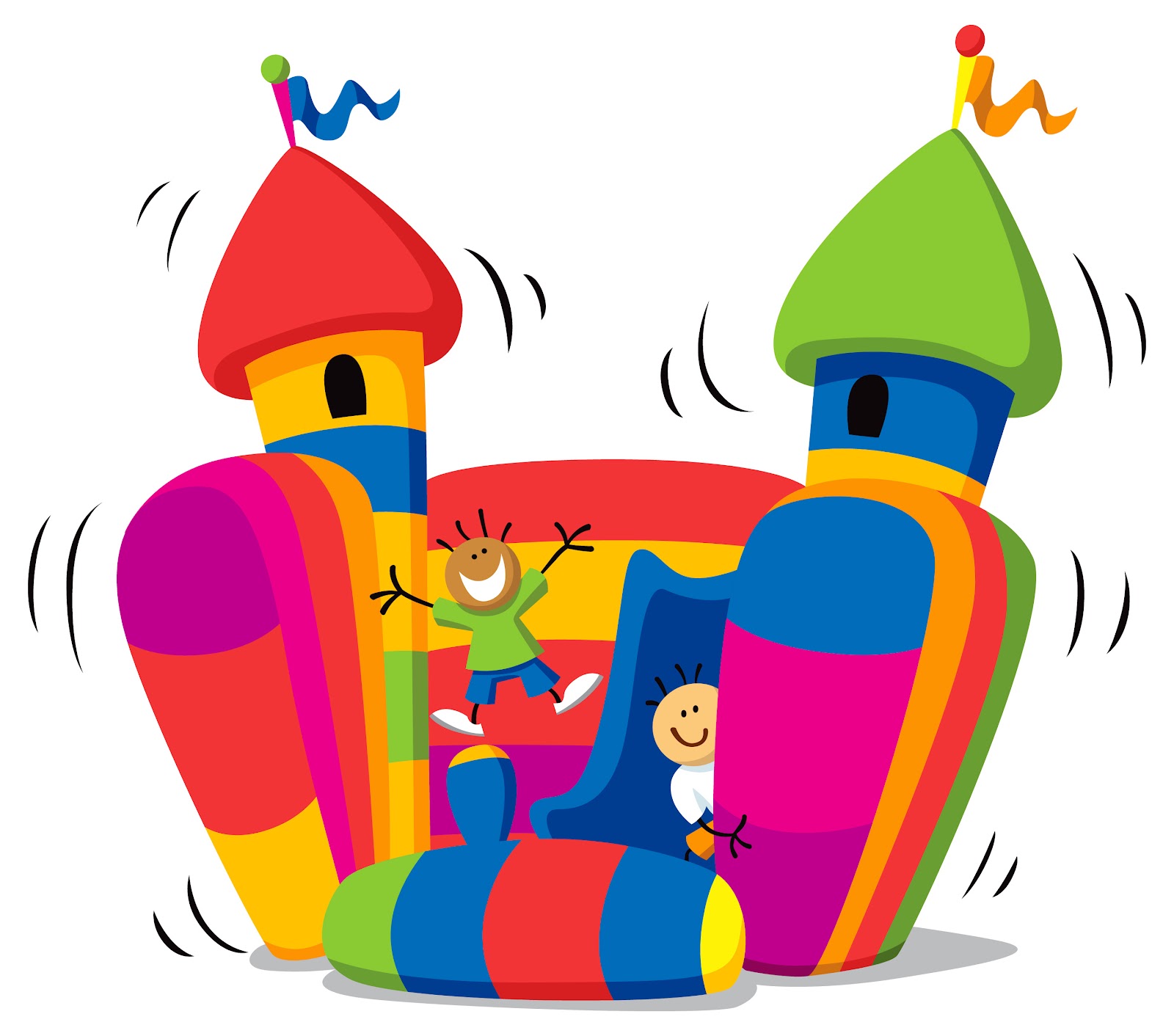 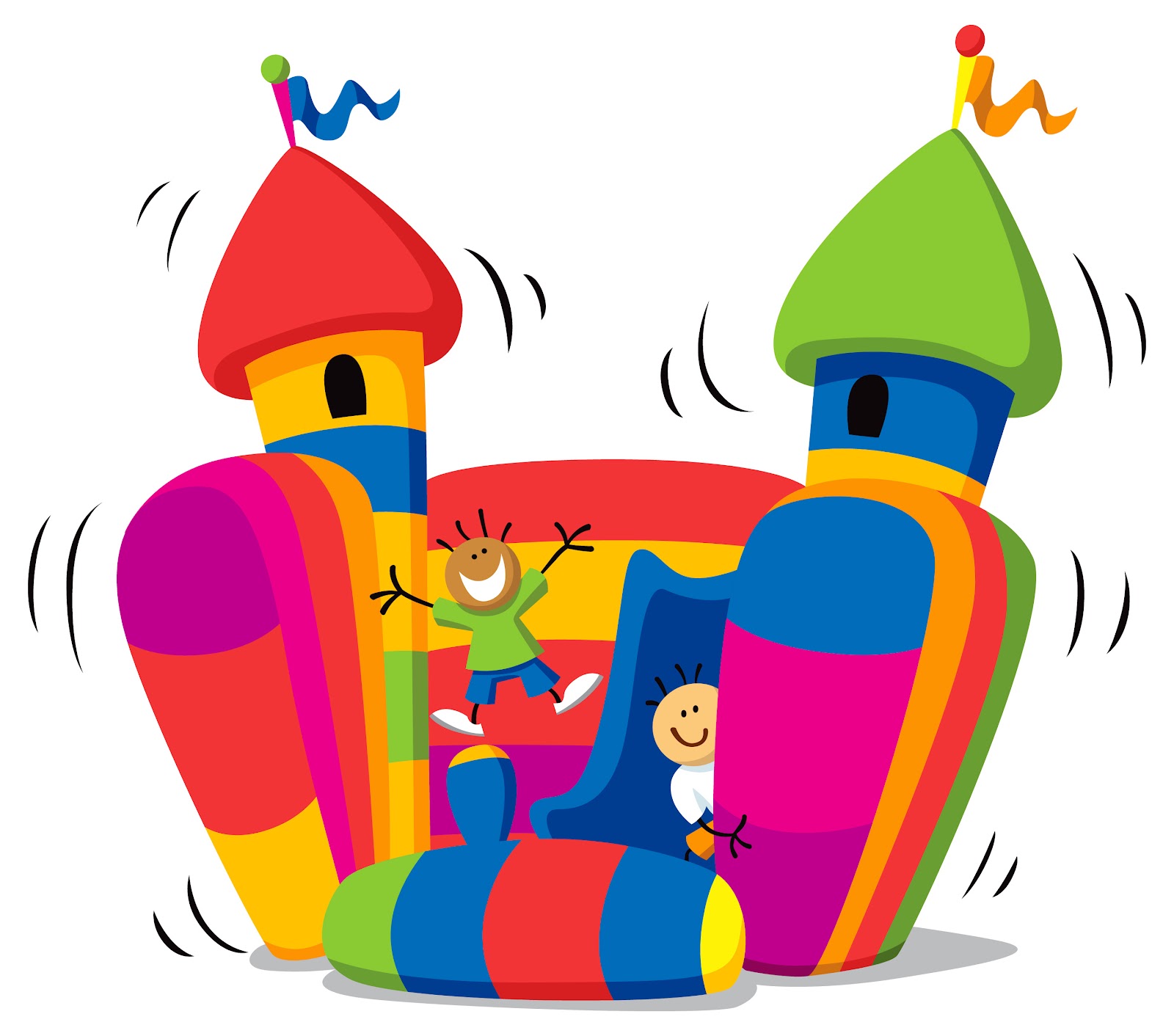 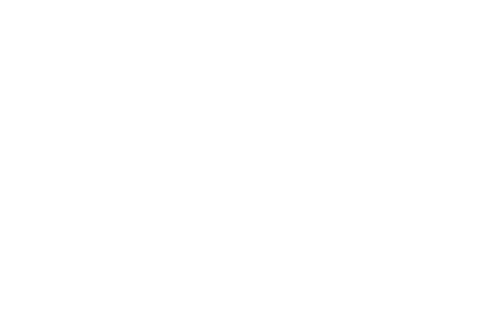 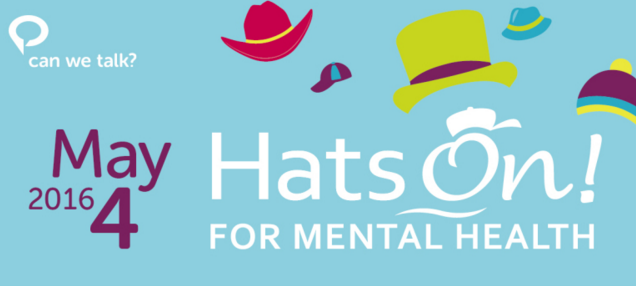 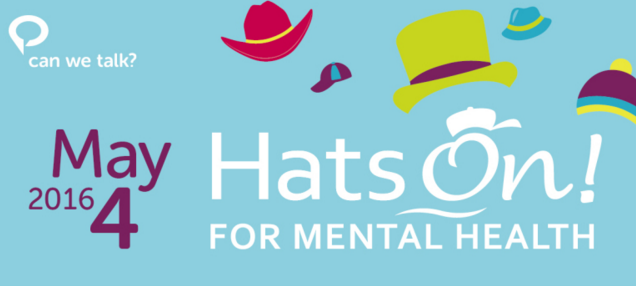 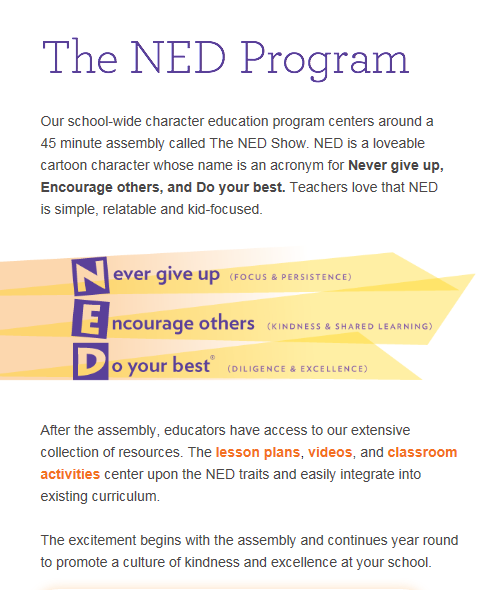 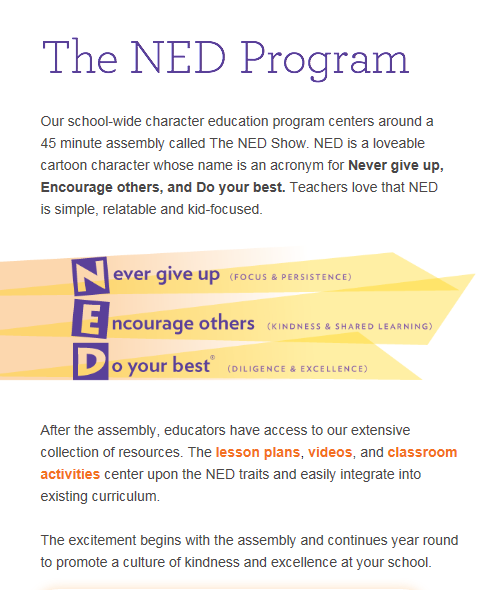 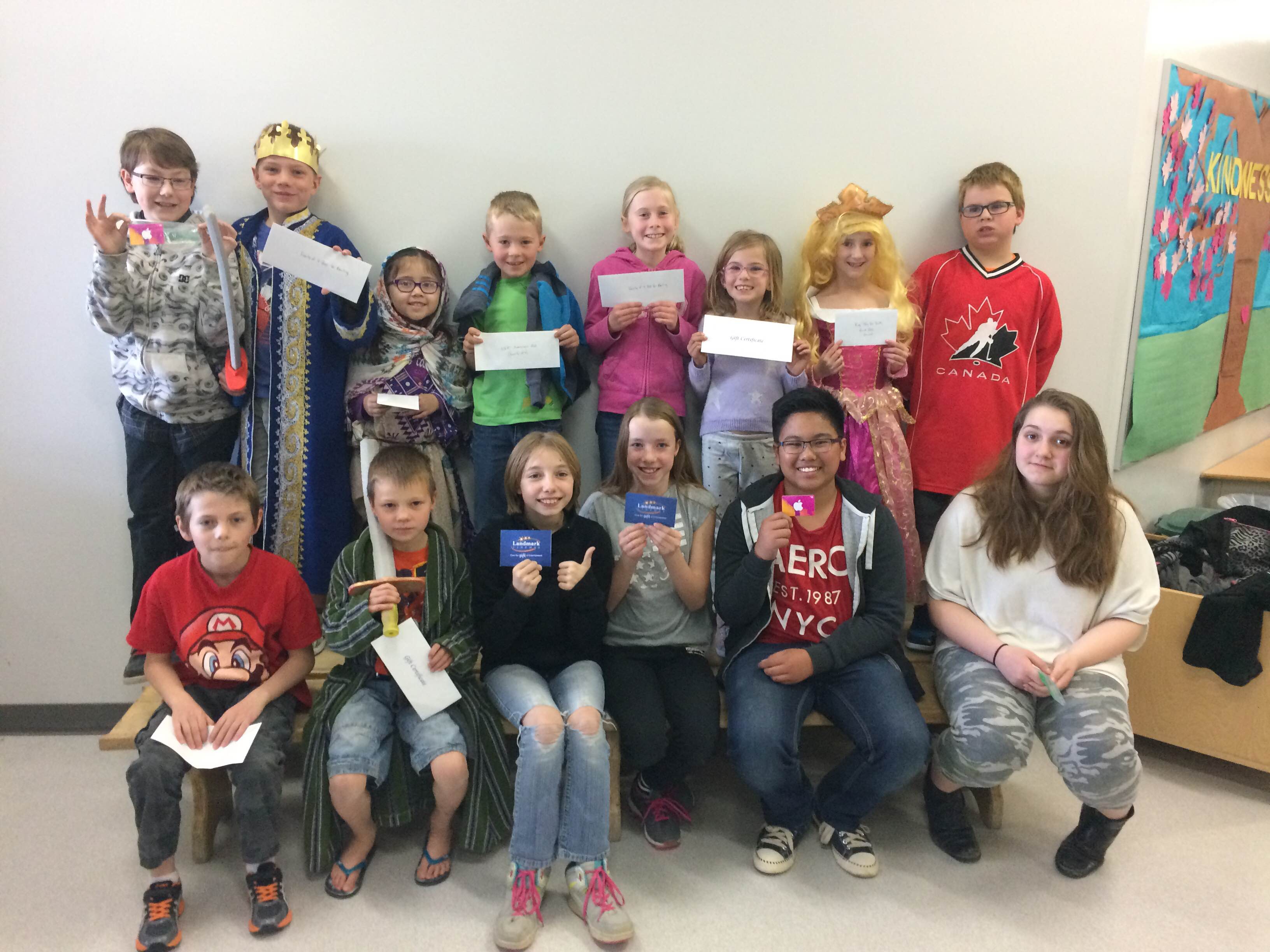 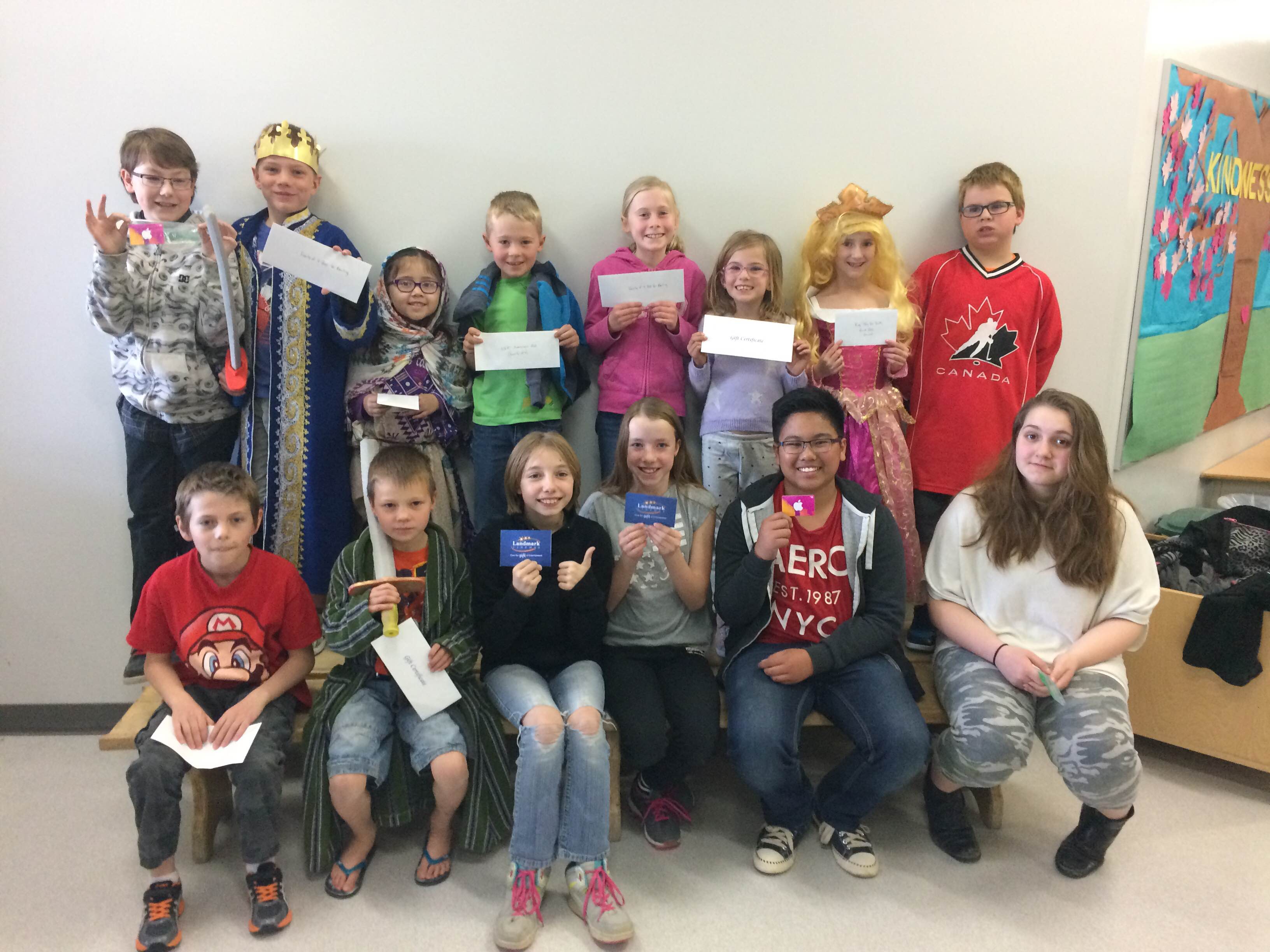 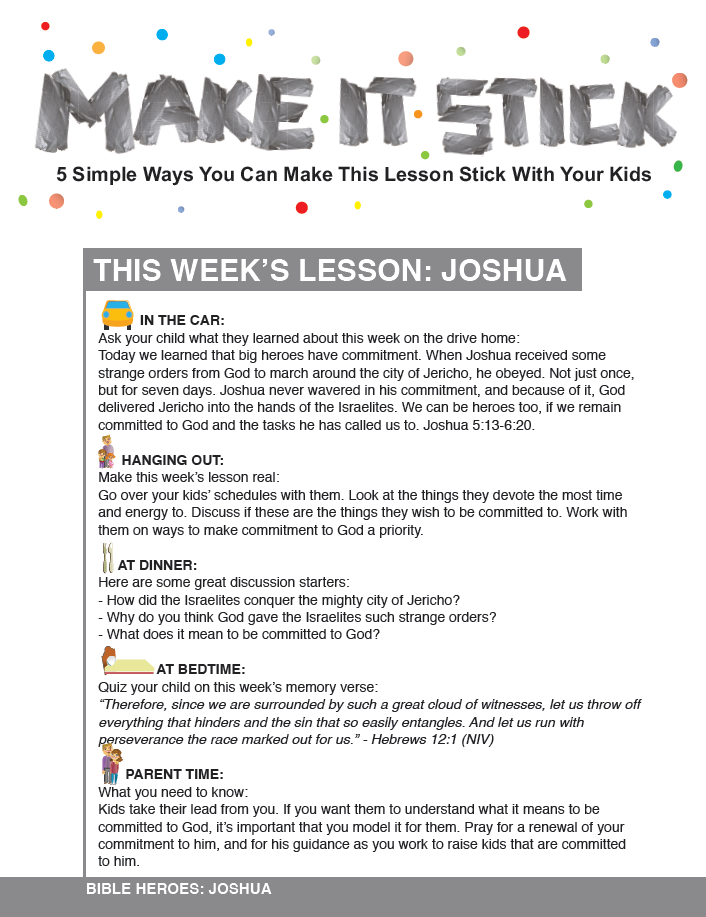 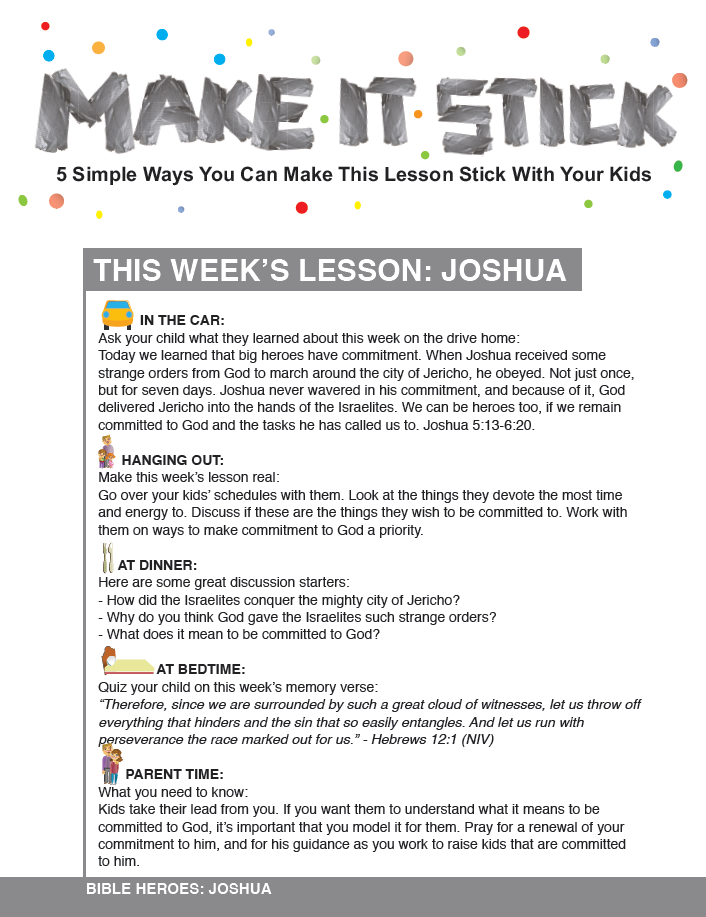 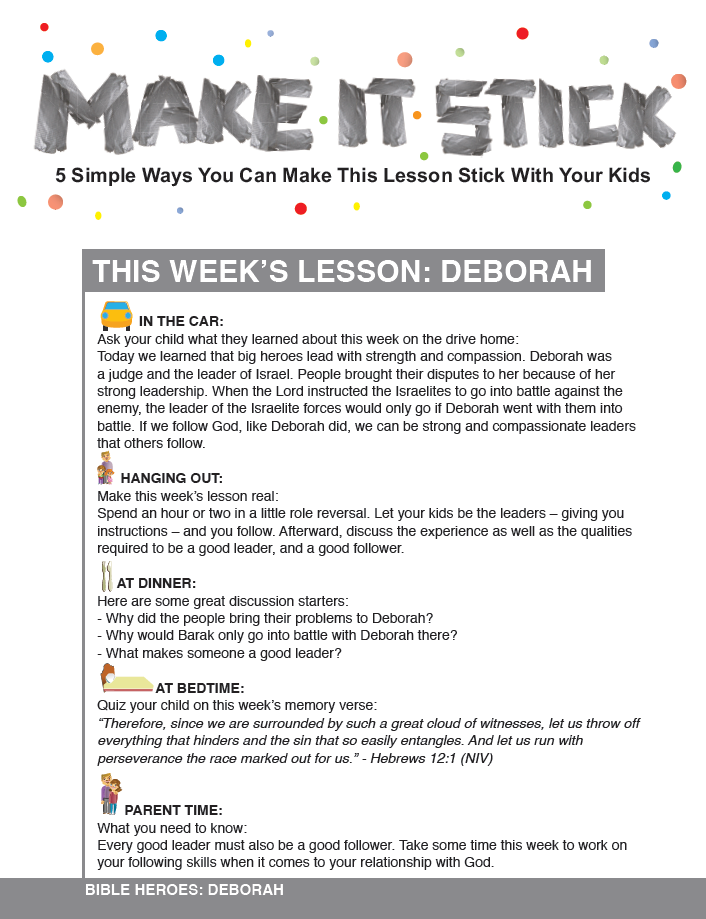 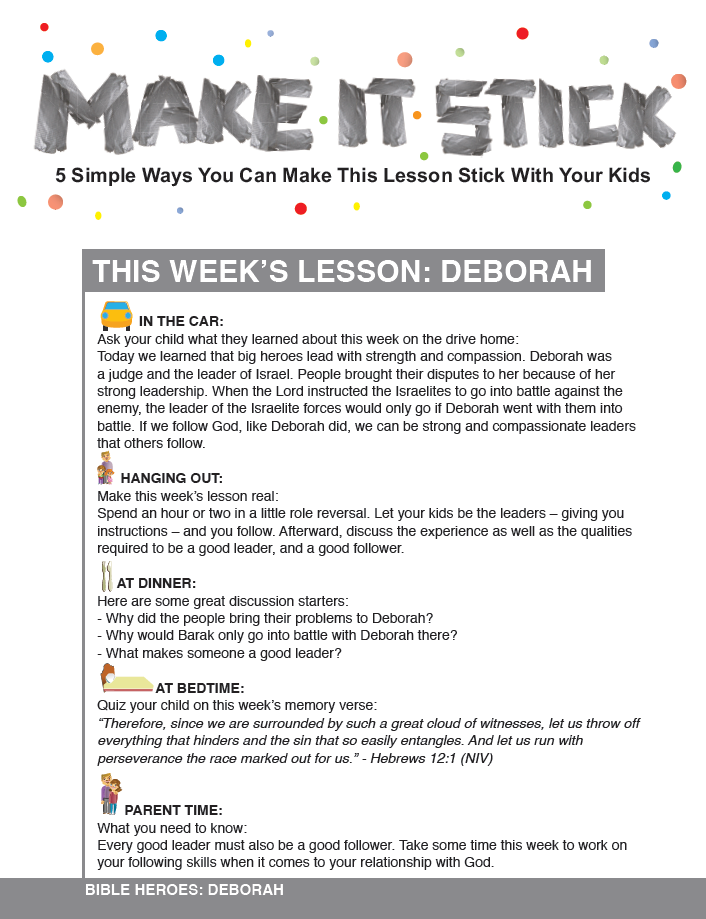 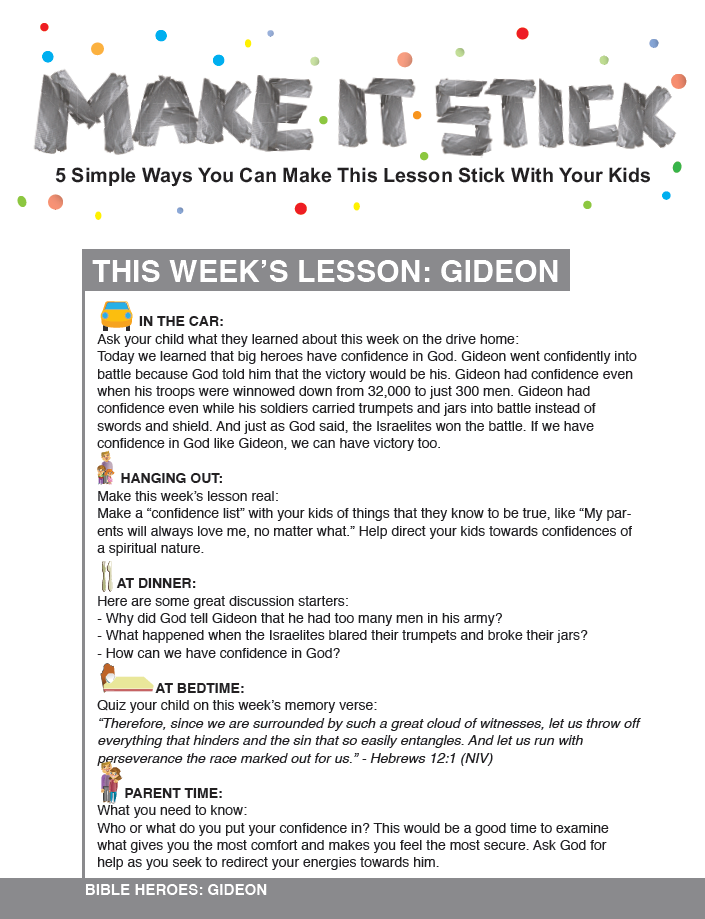 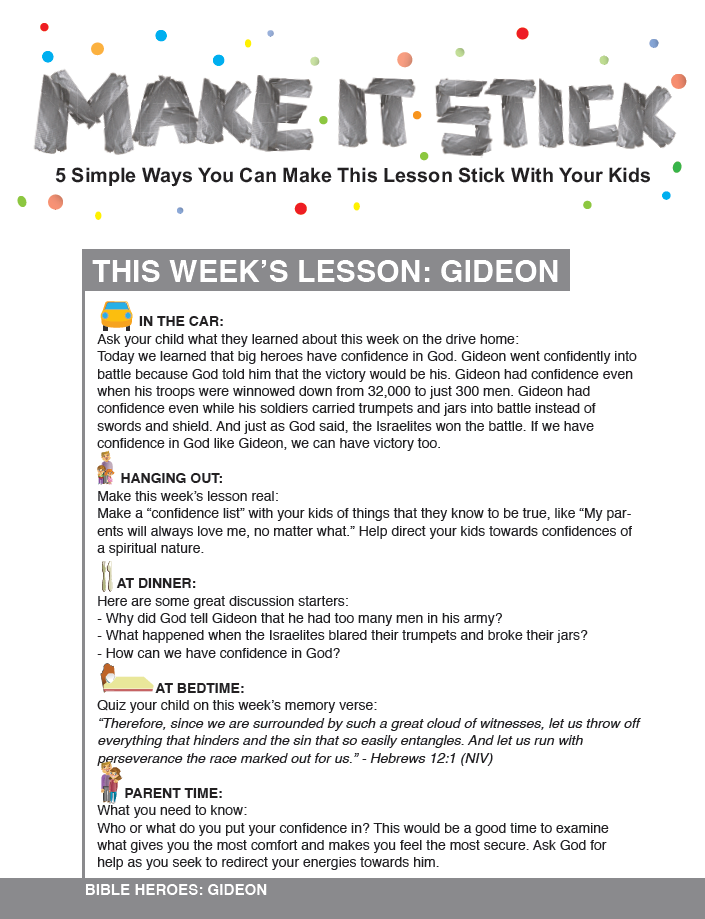 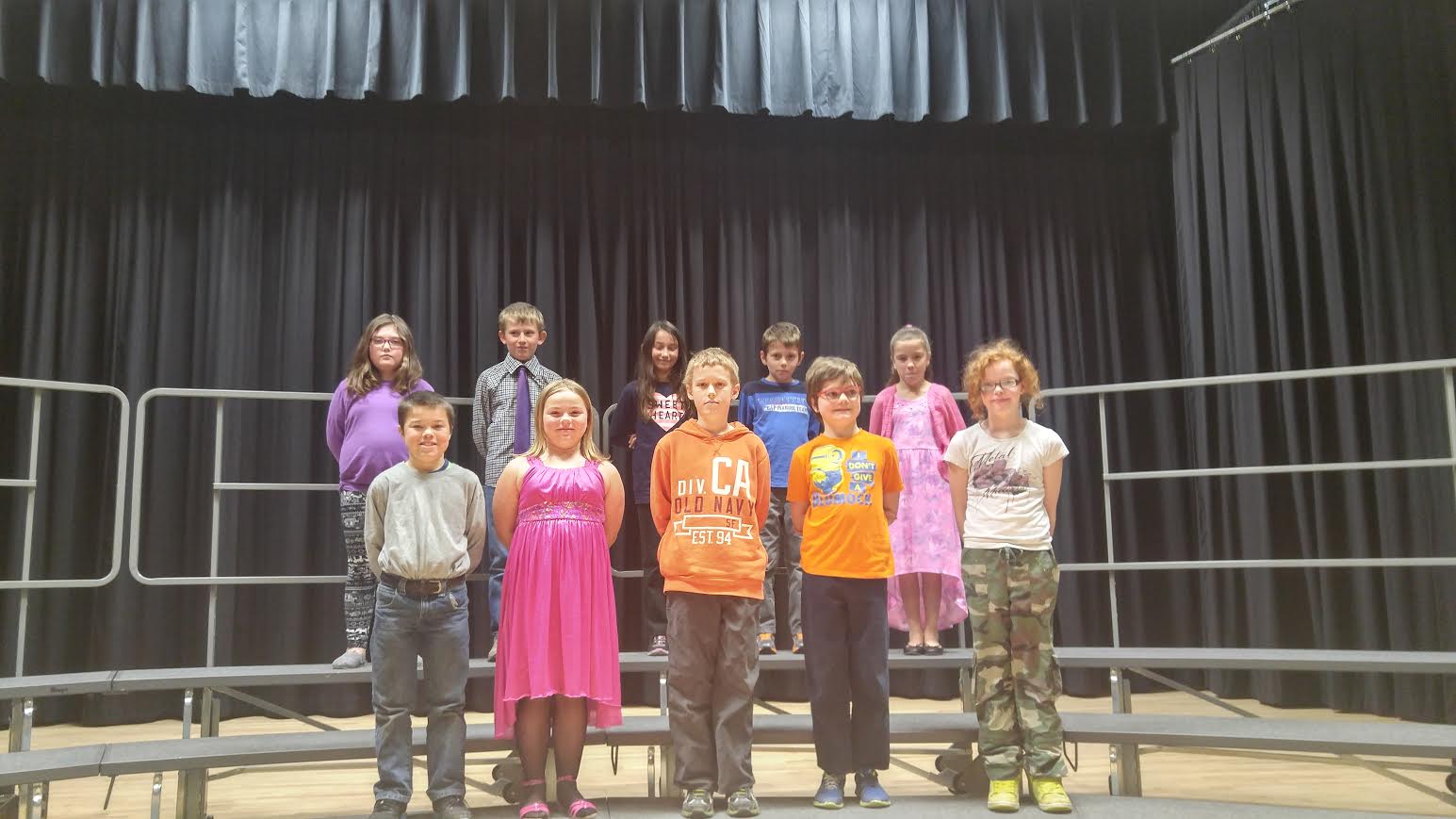 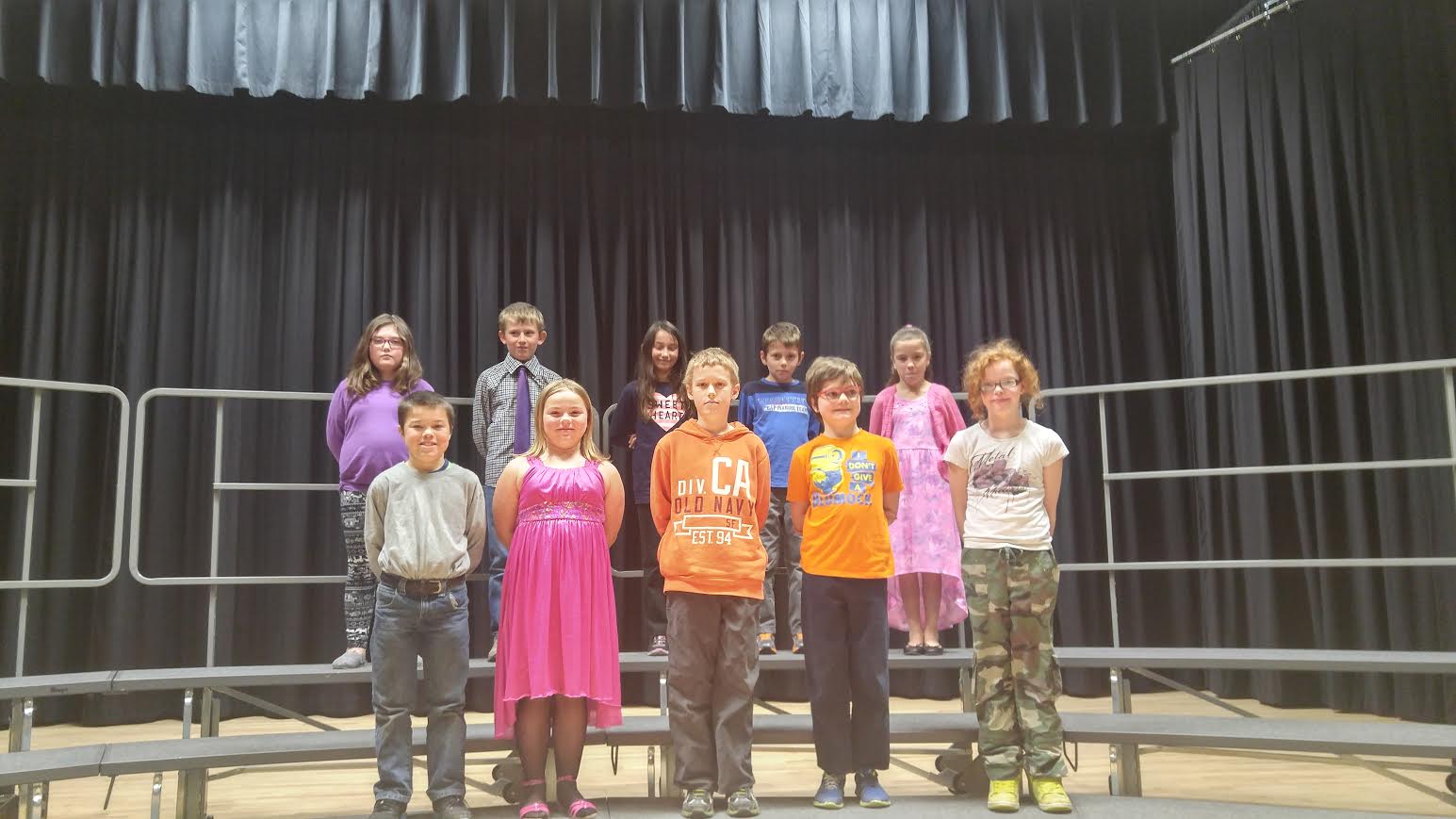 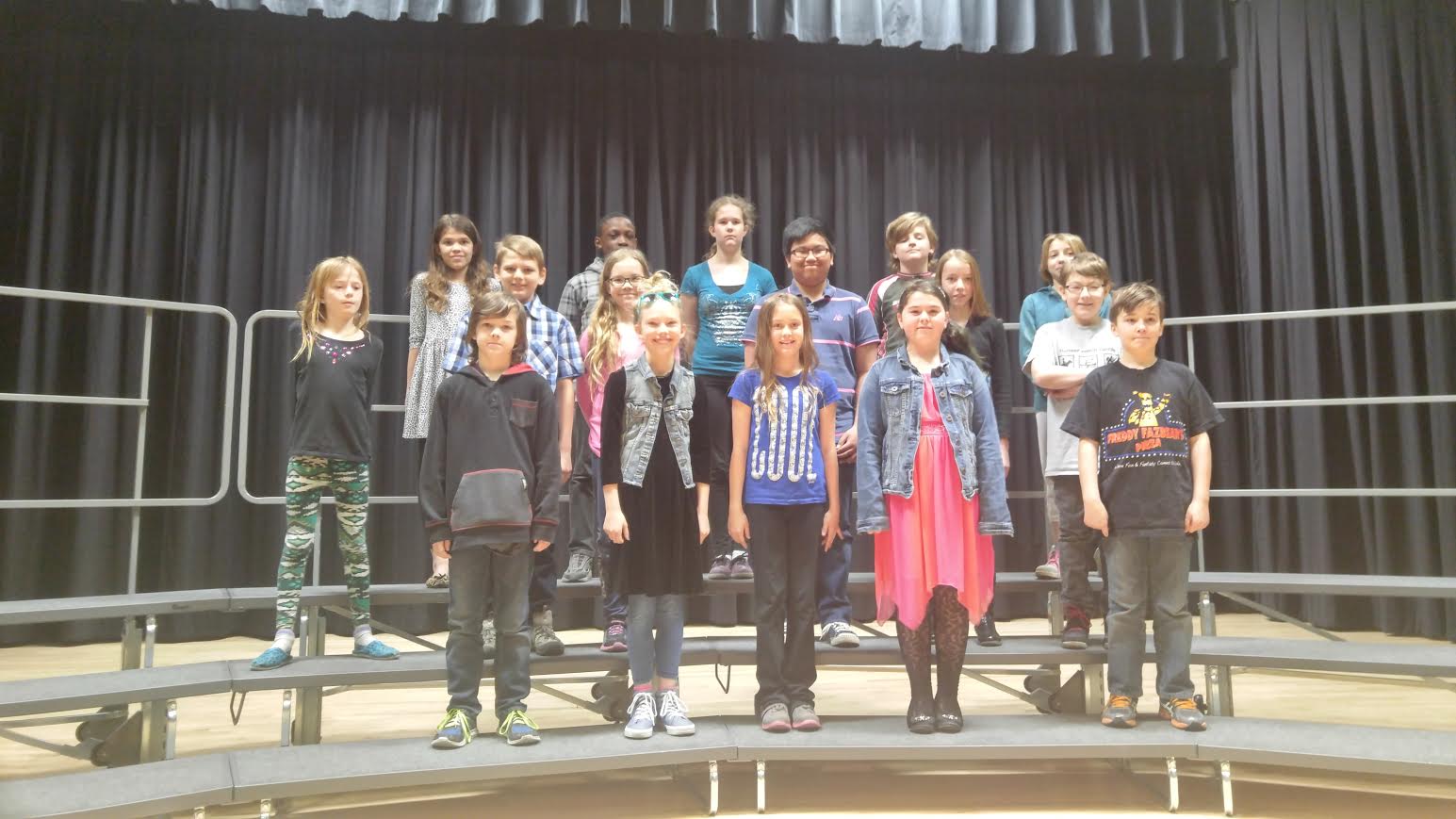 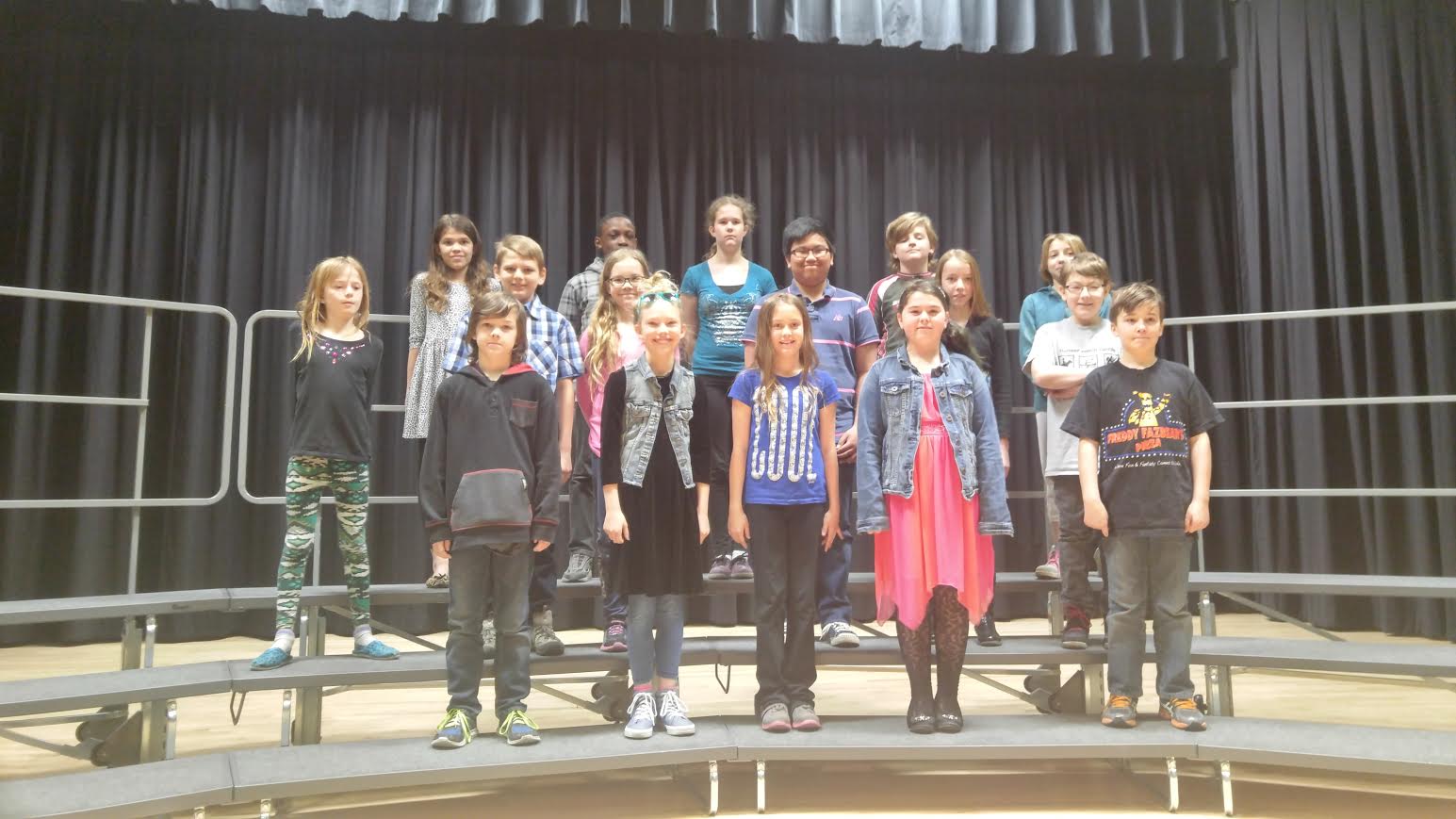 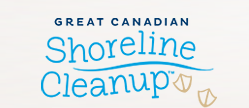 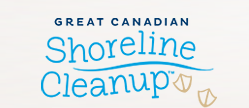             Easter lunch Celebration 2016May 2016